  主要作物作付け体系図(第２の２及び第２の９の(1)関係）      注意事項：１．播種は○－○、移植（定植）は×－×、収穫は　　　　　　で表示する。なお、必要に応じ別添記号を用いることも可能である。２．作付体系は、表作（春夏作）、裏作（秋冬作）の組合せで記入する。３．開始時点は、営農計画書の営農希望時期からとする。４．面積については、作付体系毎に記入する。       ［別添記号］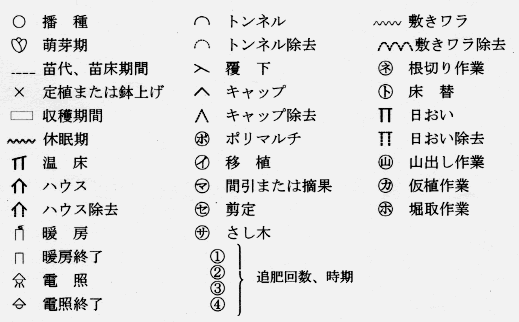   主要作物作付け体系図(第2の２及び第2の９の(1)関係）（記載例）         注意事項：１．播種は○－○、移植（定植）は×－×、収穫は　　　　　　で表示する。なお、必要に応じ別添記号を用いることも可能である。２．作付体系は、表作（春夏作）、裏作（秋冬作）の組合せで記入する。３．開始時点は、営農計画書の営農希望時期からとする。４．面積については、各作付体系毎に記入する。       ［別添記号］ 　　　　　　年 　　　　　　　月　　   　　　   　　　　　　　　　　　　旬作目名及び作型　　　面積 　　　　　　年 　　　　　　　月　　   　　　   　　　　　　　　　　　　旬作目名及び作型　　　面積１ 年 目１ 年 目１ 年 目１ 年 目１ 年 目１ 年 目１ 年 目１ 年 目１ 年 目１ 年 目１ 年 目１ 年 目２年目２年目２年目２年目２年目２年目２年目２年目２年目２年目２年目２年目３ 年 目３ 年 目３ 年 目３ 年 目３ 年 目３ 年 目３ 年 目３ 年 目３ 年 目３ 年 目３ 年 目３ 年 目 　　　　　　年 　　　　　　　月　　   　　　   　　　　　　　　　　　　旬作目名及び作型　　　面積 　　　　　　年 　　　　　　　月　　   　　　   　　　　　　　　　　　　旬作目名及び作型　　　面積123456789101112123456789101112123456789101112 　　　　　　年 　　　　　　　月　　   　　　   　　　　　　　　　　　　旬作目名及び作型　　　面積 　　　　　　年 　　　　　　　月　　   　　　   　　　　　　　　　　　　旬作目名及び作型　　　面積上中下上中下上中下上中下上中下上中下上中下上中下上中下上中下上中下上中下上中下上中下上中下上中下上中下上中下上中下上中下上中下上中下上中下上中下上中下上中下上中下上中下上中下上中下上中下上中下上中下上中下上中下上中下 　　　　　　年　　　　　            月　   　　　   　　　　　　　　　　　旬作目名及び作型　　　面積 　　　　　　年　　　　　            月　   　　　   　　　　　　　　　　　旬作目名及び作型　　　面積１ 年 目１ 年 目１ 年 目１ 年 目１ 年 目１ 年 目１ 年 目１ 年 目１ 年 目１ 年 目１ 年 目１ 年 目２年目２年目２年目２年目２年目２年目２年目２年目２年目２年目２年目２年目３ 年 目３ 年 目３ 年 目３ 年 目３ 年 目３ 年 目３ 年 目３ 年 目３ 年 目３ 年 目３ 年 目３ 年 目 　　　　　　年　　　　　            月　   　　　   　　　　　　　　　　　旬作目名及び作型　　　面積 　　　　　　年　　　　　            月　   　　　   　　　　　　　　　　　旬作目名及び作型　　　面積123456789101112123456789101112123456789101112 　　　　　　年　　　　　            月　   　　　   　　　　　　　　　　　旬作目名及び作型　　　面積 　　　　　　年　　　　　            月　   　　　   　　　　　　　　　　　旬作目名及び作型　　　面積上中下上中下上中下上中下上中下上中下上中下上中下上中下上中下上中下上中下上中下上中下上中下上中下上中下上中下上中下上中下上中下上中下上中下上中下上中下上中下上中下上中下上中下上中下上中下上中下上中下上中下上中下上中下キャベツ（秋まき）～スイートコーン（普通） ５ａ〇×○ 〇×○    〇×ホウレンソウ（秋まき）～エダマメ（普通）  ５ａ〇○　○○　   ○○　○○　○ ○ブロッコリー（晩夏まき）～ジャガイモ（春作マルチ） ５ａ　   ○　○×   ×   ○       ○    ○×   ×○      ○○○×   ×